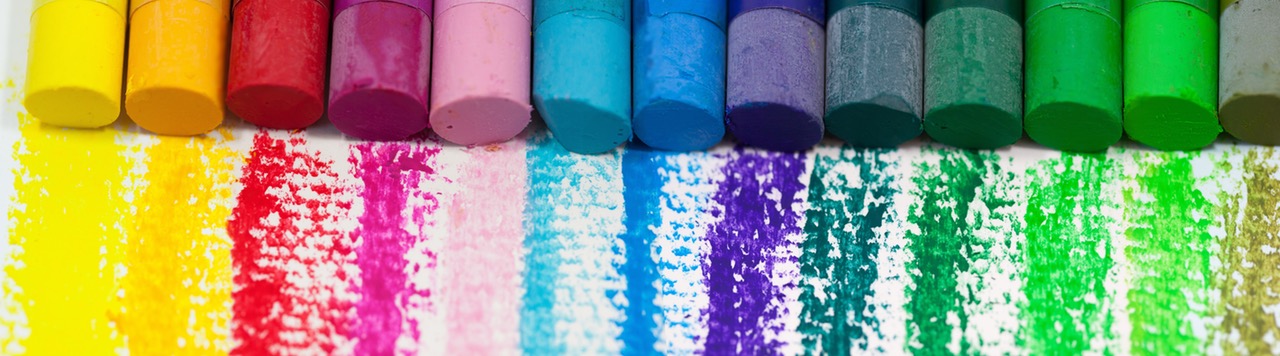 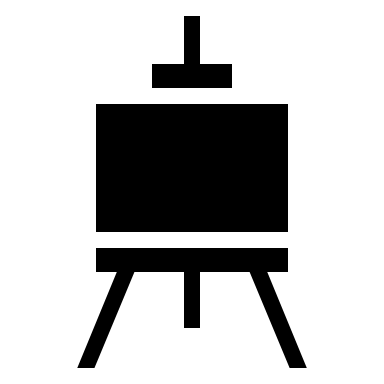 ASource: GA DOE Visual Art Georgia Standards of Excellence